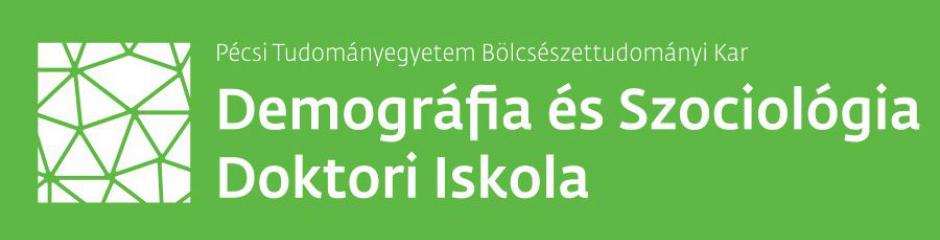 MEGHÍVÓA PTE BTK Demográfia és Szociológia Doktori Iskolája nevében tisztelettel hívjuk fel a figyelmét azSzociológia és Demográfia Doktorandusz KonferenciáraIdőpont: 2016. október 19. (szerda) 9.00-17.00Helyszín: Pécs, Zsolnay Negyed (Zsolnay Vilmos utca 16. E 25-ös épület)A Pécsi Tudományegyetem Bölcsészettudományi Karán 2013-ban indult Demográfia és Szociológia Doktori Iskola Demográfus Műhelye, a Magyar Szociológiai Társaság vándorgyűléséhez (Pécs, 2016. október 20-21.) kapcsolódva első alkalommal rendezi meg Doktorandusz Konferenciáját, melyre szeretettel hívjuk meg a téma iránt érdeklődő doktoranduszokat.A Konferencián két típusú előadás megtartására van lehetőség:Aktuális kutatási eredményeket összefoglaló előadásokDoktori téma koncepcióját ismertető bemutatásokA tematikus szekciókat a beérkezett absztraktok alapján alakítjuk ki. A jelentkezési lap beküldési határideje:2016. szeptember 29., 22.00 óraA szekció-üléseken 15 perces előadások megtartására van lehetőség, melyet 5 perces vita követhet.  A referátumok írásbeli, szerkesztett változatát 2016. október 21-ig várjuk, maximum 20 000 leütés terjedelemben. A konferencia legjobb előadásaiból konferenciakötet készül, melynek kiadását a Pécsi Tudományegyetem Alapítványa támogatjaA szekcióbeosztást és a részletes programot a jelentkezőknek e-mailben küldjük el, valamint a http://szociologia.btk.pte.hu/doktori-iskola honlapon lesz elérhető.A jelentkezési lapokat 2016. szeptember 29., 22.00 óráig a következő címre várjuk: mehringtoth.szilvia@gmail.com Mehring-Tóth Szilvia (DI szervező).A Konferencia a PTE BTK Zsolnay Campusán kerül megrendezésre (http://www.zsolnaynegyed.hu/), mely magában foglalja az egyénileg rendezendő étkezés (http://roombistro.com/) és szállás (http://www.zsolnaynegyed.hu/tartalmak/Zsolnay_negyed_vendeghaz) lehetőségét is.  Szíves jelentkezésére számítva,Prof. Spéder ZsoltPTE BTK Demográfia és Szociológia Doktori Iskola vezető